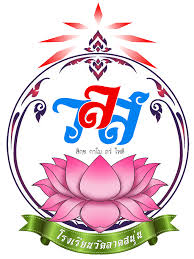   แบบรายงานการพัฒนาตนเองและพัฒนาวิชาชีพของครูและบุคลากรทางการศึกษา เรื่อง ..........................................................................................วันที่ ....................... เดือน ...................... พ.ศ. ....................
ณ ..................................................................................นาย/นาง/นางสาว................................................
ตำแหน่ง ........ วิทยฐานะ .........โรงเรียนวัดลาดสนุ่น  
สำนักงานเขตพื้นที่การศึกษาประถมศึกษาปทุมธานี  เขต 2 สำนักงานคณะกรรมการการศึกษาขั้นพื้นฐาน  กระทรวงศึกษาธิการ๑.  ข้อมูลส่วนตัว     ชื่อ-สกุล .........................................................................  ตำแหน่ง  ....................... วิทยฐานะ ………........     กลุ่มสาระการเรียนรู้............................................... ระดับชั้นที่สอน ............................................................     วิชาที่สอน.......................................................................................................................................................๒. รายละเอียดการพัฒนา    ๒.๑ ด้านของการพัฒนา  	 การพัฒนาตนเอง   		 การพัฒนาวิชาชีพและองค์กร       ๒.๒ ประเภทของการพัฒนา	 ประชุม   		 อบรม   		 สัมมนา   		 ศึกษาดูงาน    วิทยากร  		 ทดสอบความรู้   	 อื่นๆ โปรดระบุ....................................  
    ๒.๓ หัวข้อเรื่อง..............................................................................................................................................……………………………………………………………………………………………………………………………………………….      ๒.๔  สถานที่ (หากเป็นระบบออนไลน์ให้ระบุว่าออนไลน์) .............................................................................      ๒.๕  หน่วยงานที่จัด………..............................................................................................................................   ๓.  ผลที่ได้รับจากการเข้ารับการพัฒนา 
     ๓.๑ เนื้อหาสาระ
	.........................................................................................................................................................................................................................................................................................................................................................................................................................................................................................................................................................................................................................................................................................................................................................................................................................................................................................     ๓.๒ ประโยชน์ที่ได้รับจากการเข้ารับการพัฒนาในครั้งนี้	...........................................................................................................................................................................................................................................................................................................................................................................................................................................................................................................................................................................................................................................................................................................     ๓.๓   สิ่งที่จะขอรับการสนับสนุนจากโรงเรียน	.............................................................................................................................................................................................................................................................................................................................................................................................................................................................................................................................๔.  หลักฐานอ้างอิงจากการเข้ารับการพัฒนา      วุฒิบัตร   	 เกียรติบัตร   	 ประกาศนียบัตร   	 ใบสำคัญ         อื่นๆ โปรดระบุ....................................  ๕.  สรุปข้อคิดเห็น/ข้อเสนอแนะ จากการเข้ารับการพัฒนา 	.............................................................................................................................................................................................................................................................................................................................................................................................................................................................................................................................ลงชื่อ.............................................................ผู้รายงาน       (..............................................................)                 ตำแหน่ง..........................                               	                        	ความเห็นของรองผู้อำนวยการโรงเรียน		............................................................................................................................................................................................................................................................................................................................................................							     ........................................................					         	                                 (นางพรรณิภา  วิสูญ)				                     ตำแหน่ง  รองผู้อำนวยการโรงเรียนกลุ่มบริหารงานบุคคลความเห็นของผู้อำนวยการโรงเรียน		............................................................................................................................................................................................................................................................................................................................................................							  ........................................................					         	                               (นายจตุรงค์  สโรบล)					                   ตำแหน่ง  ผู้อำนวยการโรงเรียนวัดลาดสนุ่น